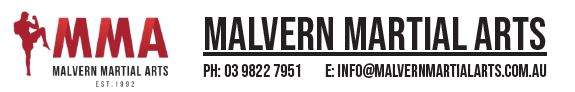 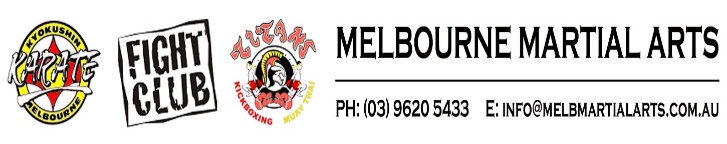 School Holiday Program Application Form 2023Name Child(ren):  _______________________     D.O.B:  _____ /_____ /_______     Gender: M/F/Other

Name Child(ren):  _______________________     D.O.B:  _____ /_____ /_______     Gender: M/F/OtherFood Diet / Allergies: __________________________________________________________________Parents Names: _______________________________________________________________________E-mail:	______________________________________________________________________________Ph: _________________________________________________________________________________    Address: ____________________________________________________________________________Emergency Contact Name:  ________________________ Emergency Contact No: _________________Do you have any injuries or medical conditions that may affect your ability to train?          YES / NO If yes, please provide details: ____________________________________________________________

APPOINTED GUARDIANS (FOR PICK-UP)1. Name:_________________________________
Number: _________________________________

2. Name: _________________________________
Number: _________________________________
PRICING:
$60 per day 
$180 per weekSchool Program Dates      Week 1: April 17, 18, 2023 – MELBOURNE CBD(9:00AM to 1:00PM)	       Week 1: April 19, 20, 2023 – MALVERN MARTIAL ARTSTotal Payment: $__________   
PLEASE BRING THE FOLLOWING Bring your own food & Drinks. 2 Lunch/snack pack is advised per day.Bring a spare set of changing clothes. Shorts/pants – Singlet/T-shirt.Karate Uniform – Boxing/Kickboxing UniformRunners